            Lieu-dit La Grange Tiphaine, 37 400 AMBOISE •  02.47.30.53.80  06.83.72.80.47 •   www.lagrangetiphaine.com   •  lagrangetiphaine@wanadoo.fr   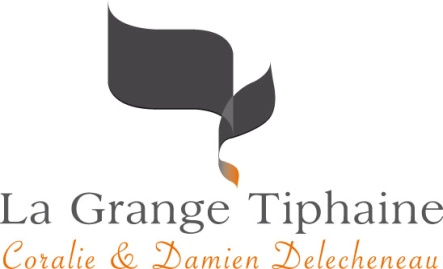 •   BON DE COMMANDE    •   PAIEMENT COMPTANT A LA COMMANDE PAR CHEQUE OU VIREMENTRIB : 10278371160001108910119 			IBAN : FR76 1027 8371 1600 01108910119Crédit Mutuel Amboise				BIC : CMCIFR2AAdresse de facturation : Nom et prénom : _ _ _ _ _ _ _ _ _ _ _ _ _ _ _ _ _ _ _ _ _ _ _ _ _ _ _ _ _ _ _ _ _ _ _ _ _ _ _ _ _ _ _ _ _ _ _ _ _ _ _ _ _ _ _ _ Adresse postale complète : _ _ _ _ _ _ _ _ _ _ _ _ _ _ _ _ _ _ _ _ _ _ _ _ _ _ _ _ _ _ _ _ _ _ _ _ _ _ _ _ _ _ _ _ _ _ _ _ _ _ Tél. _ _ _ _ _ _ _ _ _ _ _ _ _ _ _ _  _ _ _ _ _ _   E-mail : _ _ _ _ _ _ _ _ _ _ _ _ _ _ _ _ _ _ _ _ _ _@ _ _ _ _ _ _ _ _ _ _ _ _ _Adresse de livraison, si différente :_ _ _ _ _ _ _ _ _ _ _ _ _ _ _ _ _ _ _ _ _ _ _ _ _ _ _ _ _ _ _ _ _ _ _ _ _ _ _ _ _ _ _ _ _ _ _Informations complémentaires pour la livraison (horaires, jours…) : _ _ _ _ _ _ _ _ _ _ _ _ _ _ _ _ _ _ _ _ _ _ _ _ _ _ _ Nous traiterons votre commande dans les plus brefs délais et vous remercions pour la confiance que vous nous accordez !Prix TTCQuantitéTOTAL TTCAOC Montlouis-sur-LoireLes Epinays  (Chenin sec) 202130,00€ / bouteilleLes Grenouillères (Chenin demi-sec) 202226,00€ / bouteilleL’Equilibriste (Chenin liquoreux 100g/l sucres) 202250,00€ / bouteilleAOC Touraine-AmboiseBel Air  (Chenin sec)  202217,00€ / bouteilleCôt Vieilles Vignes 202130,00€ / bouteilleLA VERTICALE Côt vieilles vignes6 millésimes 2015, 2016, 2017, 2018, 2019 et 2020 /2 btes par millésimes360,00€ le carton 12 btesVioletta (côt) 201938.00€ / bouteilleAOC TouraineTrinqu’âmes (Sauvignon sec) 202212,00€ / bouteilleAd Libitum (côt, gamay et cabernet) 202214,00€ / bouteilleBécarre (cabernet franc) 202219,00€ / bouteilleClef de Sol (cabernet franc et côt) 2021 24,00€ / bouteilleTOTAL + frais de port 42€ 